附件二-1  (至少三項活動，一為配合全民國防教育日，一為防空演習，另一為平時宣導)彰化縣平和國民小學112年全民國防教育宣導教育活動資料紀錄表承辦人： 單位主管：  校長：           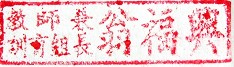 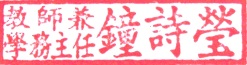 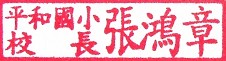 附件二-2  (至少三項活動，一為配合全民國防教育日，一為防空演習，另一為平時宣導)彰化縣平和國民小學112年全民國防教育宣導教育活動資料紀錄表承辦人： 單位主管：   校長：            附件二-3  (至少三項活動，一為配合全民國防教育日，一為防空演習，另一為平時宣導)彰化縣平和國民小學112年全民國防教育宣導教育活動資料紀錄表承辦人： 單位主管：   校長：       附件二-4  (至少三項活動，一為配合全民國防教育日，一為防空演習，另一為平時宣導)彰化縣平和國民小學112年全民國防教育宣導教育活動資料紀錄表承辦人： 單位主管：  校長：  主題全民國防教育日(9月3日)宣導活動全民國防教育日(9月3日)宣導活動全民國防教育日(9月3日)宣導活動日期112.09.01112.09.01112.09.01主講人校長、訓育組長校長、訓育組長校長、訓育組長對象全校師生人數1250宣 導（活動）綱 要全民國防的意義災害發生時如何保護自己9月3日軍人節介紹全民國防的意義災害發生時如何保護自己9月3日軍人節介紹全民國防的意義災害發生時如何保護自己9月3日軍人節介紹成  果  照  片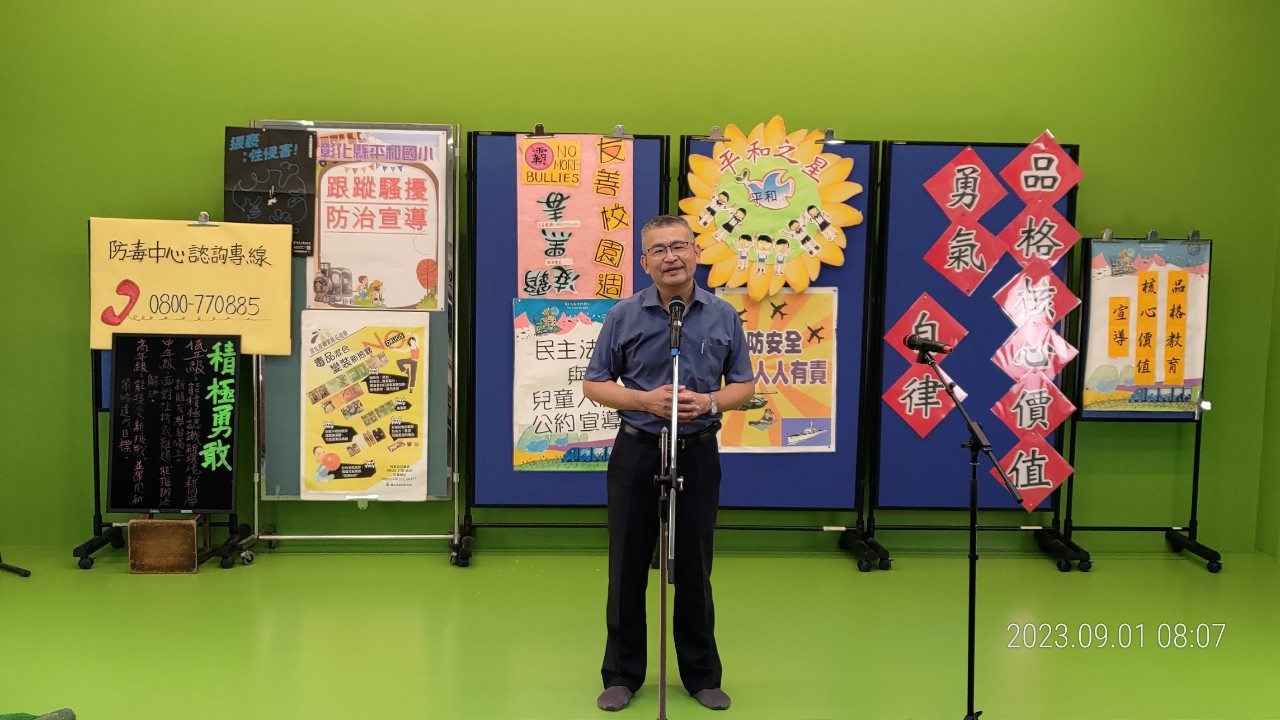 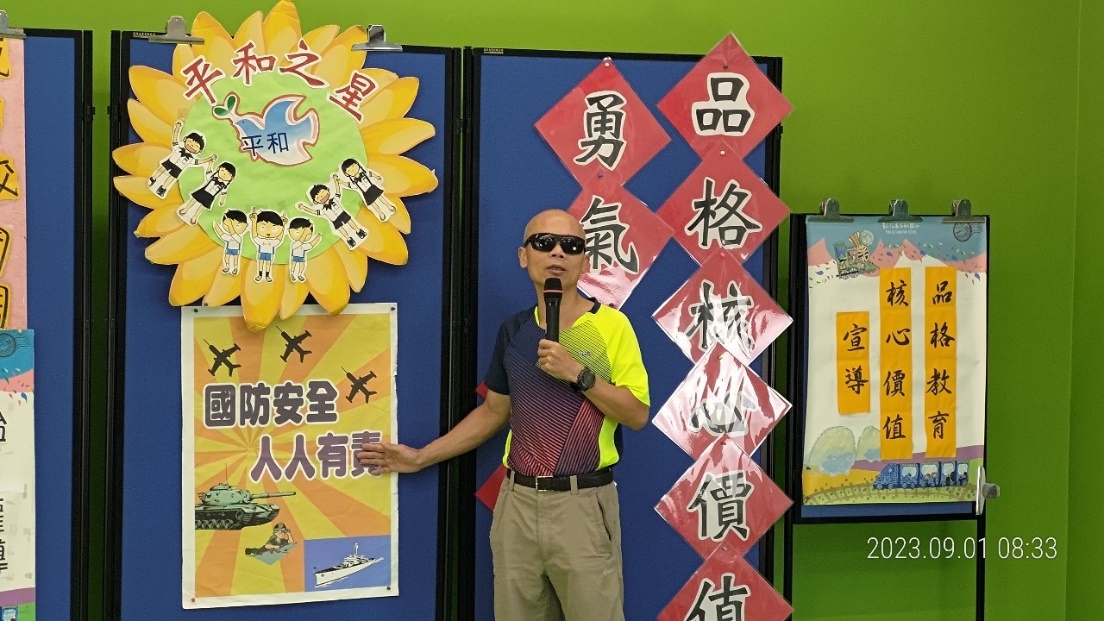 主題防空逃生演練防空逃生演練防空逃生演練日期112.09.14112.09.14112.09.14主持人訓育組長訓育組長訓育組長對象全校親師生人數1345宣 導（活動）綱 要透過網路通訊轉知全校親師生瞭解萬安防空演習時應有的作為。防空警報響起，人車管制，人員就地掩護並關閉電源。透過網路通訊轉知全校親師生瞭解萬安防空演習時應有的作為。防空警報響起，人車管制，人員就地掩護並關閉電源。透過網路通訊轉知全校親師生瞭解萬安防空演習時應有的作為。防空警報響起，人車管制，人員就地掩護並關閉電源。成  果  照  片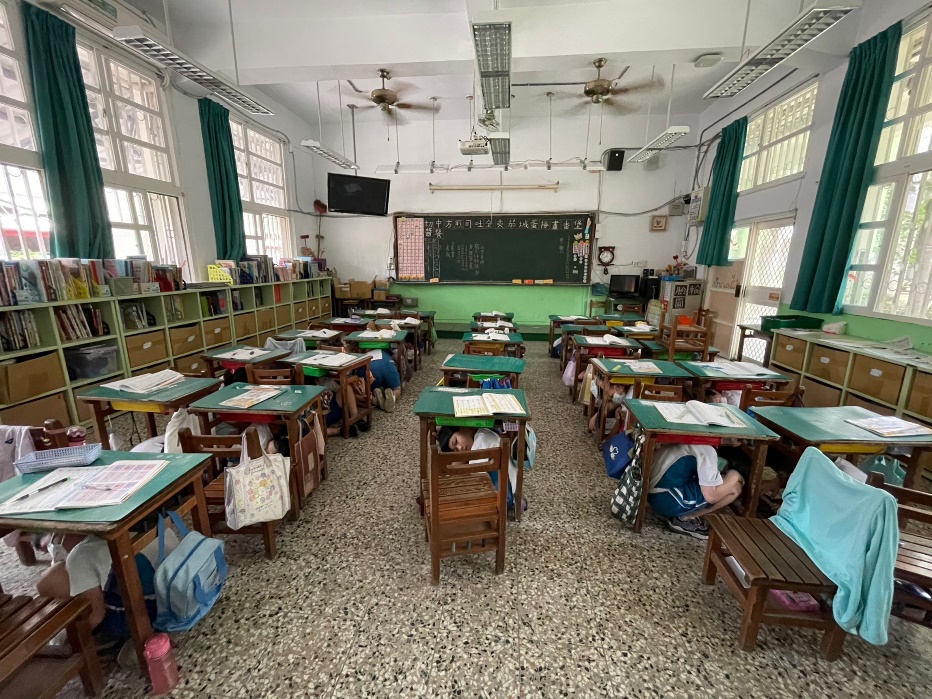 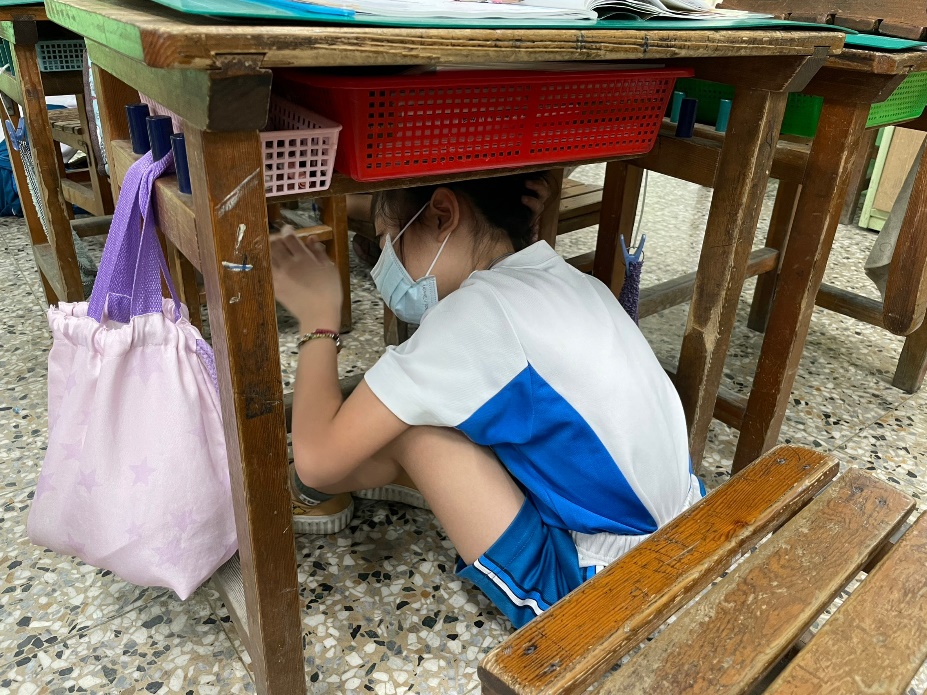 主題婦幼隊防空避難知識宣導婦幼隊防空避難知識宣導婦幼隊防空避難知識宣導日期112.05.26112.05.26112.05.26主持人學務主任學務主任學務主任對象六年級學生人數100宣導綱要婦幼隊警員到校宣導防空避難知識，增進全民國防知識及防衛國家意 識，擴大全民國防教育成效，增進發生戰爭時自我保護的能力。婦幼隊警員到校宣導防空避難知識，增進全民國防知識及防衛國家意 識，擴大全民國防教育成效，增進發生戰爭時自我保護的能力。婦幼隊警員到校宣導防空避難知識，增進全民國防知識及防衛國家意 識，擴大全民國防教育成效，增進發生戰爭時自我保護的能力。成  果  照  片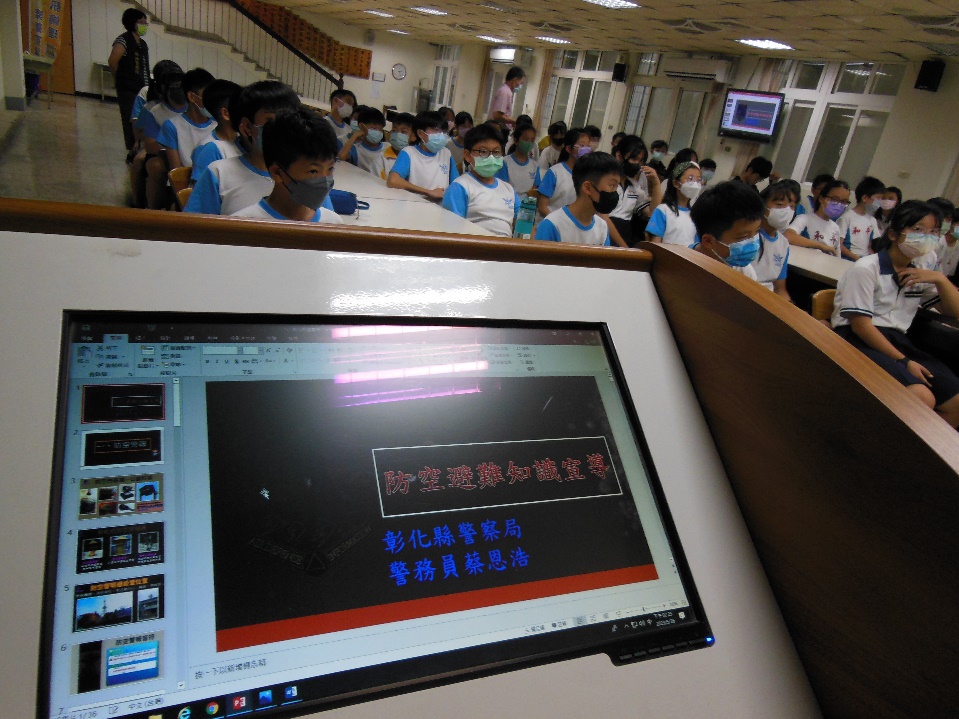 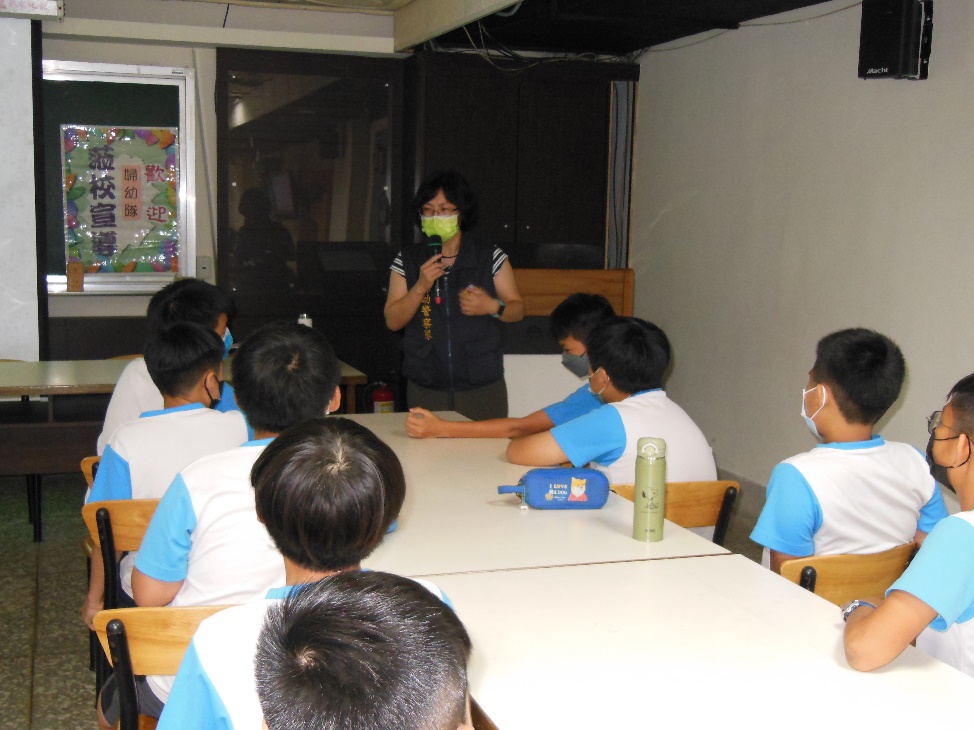 主題全民國防教育-防災逃生演練全民國防教育-防災逃生演練全民國防教育-防災逃生演練日期112.09.21112.09.21112.09.21主講人校長、學務主任校長、學務主任校長、學務主任對象全校師生人數1250宣 導（活動）綱 要災害發生時如何保護自己災害發生救護班演練災害發生時如何保護自己災害發生救護班演練災害發生時如何保護自己災害發生救護班演練成  果  照  片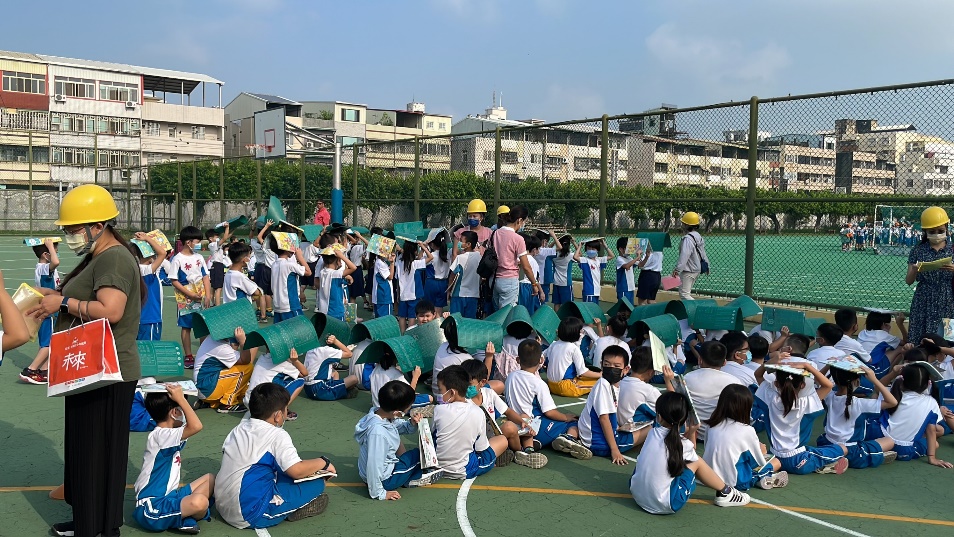 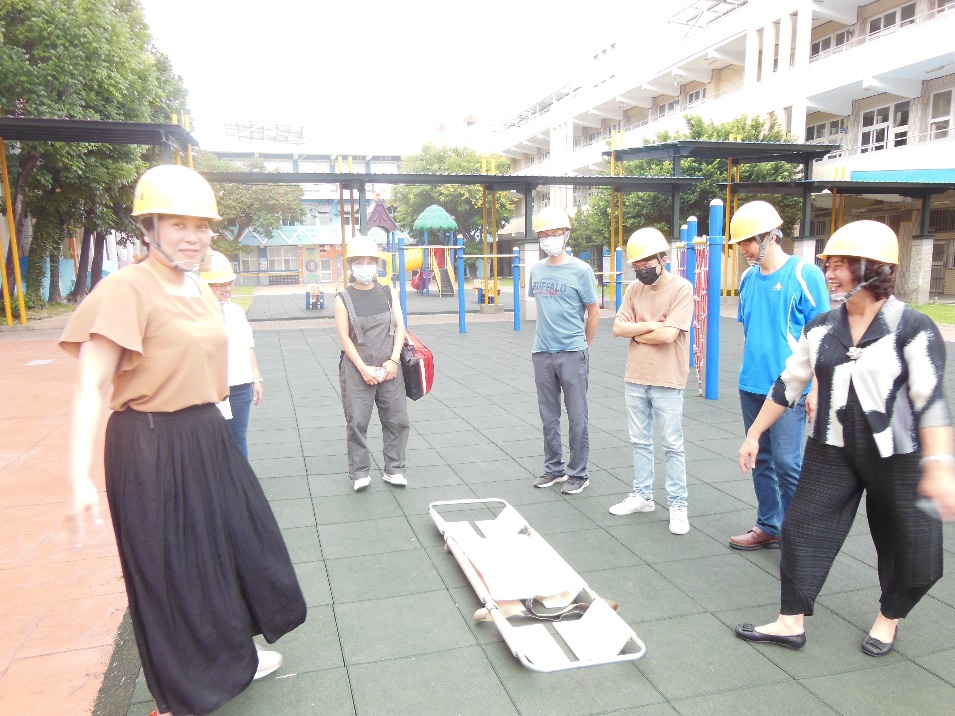 